Ghi danh vào trường tiểu học năm 2024 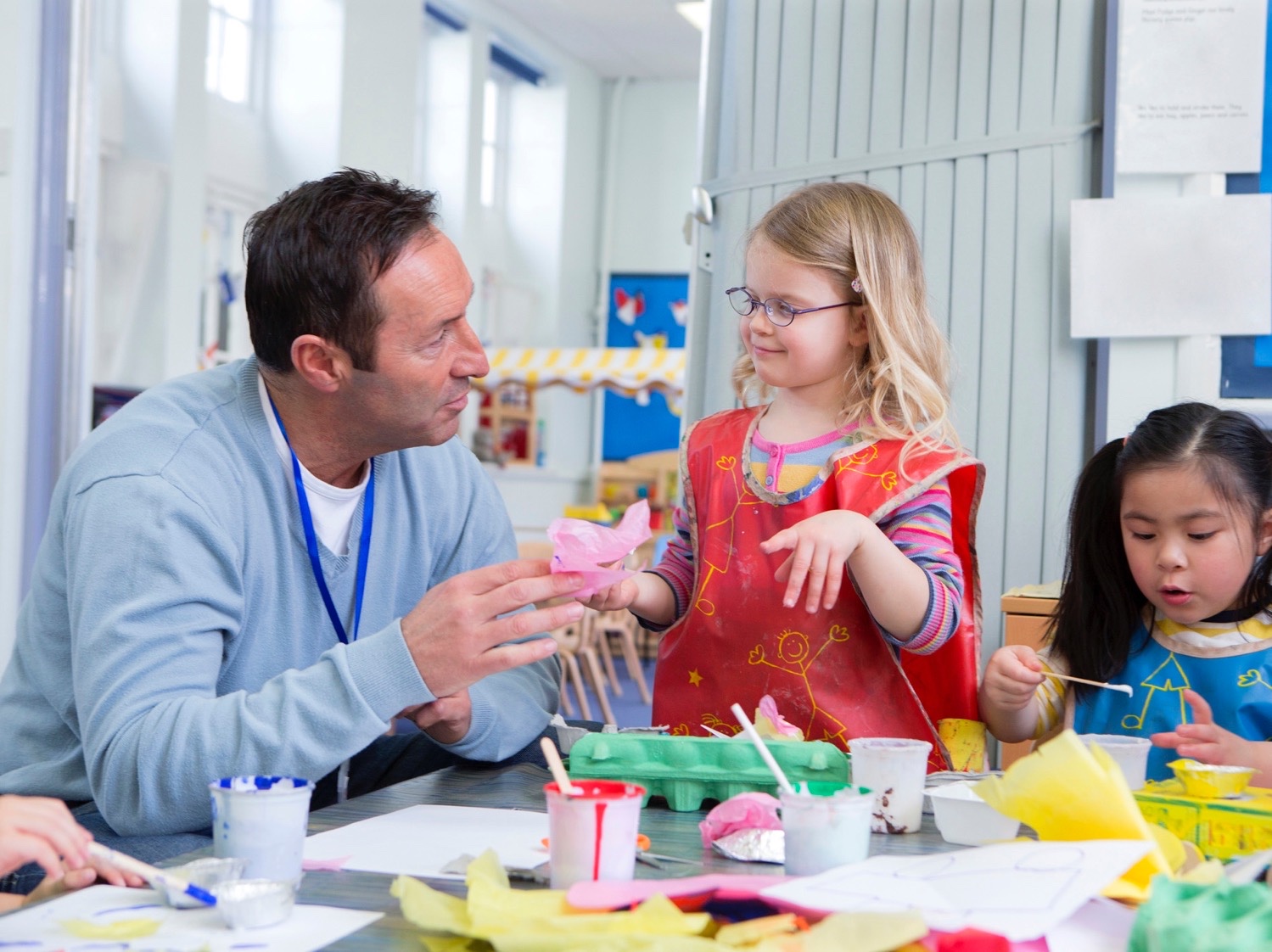 Mốc thời gian mới trên toàn tiểu bang cho Hệ Mẫu giáo (Dự bị) Năm đầu tiên của trường tiểu học được gọi là Hệ Mẫu giáo (Foundation) hoặc Dự bị. (Prep). Chúng tôi đã đưa ra lịch trình ghi danh mới cho Hệ Mẫu giáo (Foundation) để tất cả các trường tiểu học công lập của Victoria tuân theo (xin xem trang 3). Mốc thời gian nhằm mục đích giúp quý vị hiểu thời điểm và cách ghi danh cho con quý vị vào Hệ Mẫu giáo (Foundation) cho năm học 2024. Khi nào tôi nên đăng ký cho con tôi vào năm đầu tiên ở trường tiểu học?Con của quý vị phải đủ 5 tuổi trước ngày 30 tháng 4 trong năm bắt đầu đi học.Việc đi học là bắt buộc đối với trẻ em đã tròn 6 tuổi.Để ghi danh cho con quý vị vào một trường tiểu học công lập của Victoria cho năm học 2024, hãy nộp đơn ghi danh vào trường trước ngày 28 tháng 7 năm 2023.Làm cách nào để ghi danh cho con tôi vào năm đầu tiên ở trường tiểu học?Tiến hành các bước sau để ghi danh cho con quý vị vào năm đầu tiên ở trường tiểu học:Tìm trường thuộc địa phương của quý vị trên trang mạng Tìm Trường học của tôi (Find my School) (xin xem bên dưới). Liên hệ với một trường tiểu học công lập để đặt hẹn việc tham quan trường học hoặc để tìm hiểu thêm về trường học và quy trình ghi danh. Tải xuống gói thông tin ghi danh Hệ Mẫu giáo (Foundation) (Dự bị (Prep)) từ Ghi danh vào Hệ Mẫu giáo (Dự bị) (Enrolling in Foundation (Prep)) (có sẵn từ ngày 24 tháng 4 năm 2023).Nộp đơn ghi danh cho Hệ Mẫu giáo (Foundation) trước Thứ Sáu ngày 28 tháng 7 năm 2023.Quý vị sẽ được thông báo về kết quả đơn ghi danh của mình trước Thứ Sáu ngày 11 tháng 8 năm 2023 . Nếu quý vị nhận được lời đề nghị xếp lớp, quý vị nên chấp nhận lời đề nghị trước Thứ Sáu ngày 25 tháng 8 năm 2023.Tham gia các buổi thông tin về ghi danh và chuyển cấp trong Học kỳ 4 năm 2023.Con của quý vị sẽ bắt đầu Hệ Mẫu giáo (Foundation) từ Thứ Ba ngày 30 tháng 1 năm 2024.Làm thế nào để tôi tìm được trường học thuộc địa phương của mình?Tìm trường thuộc địa phương của quý vị trên trang mạng Tìm Trường của tôi (Find my School) bằng cách làm theo các bước dưới đây:Nhập findmyschool.vic.gov.au vào trình duyệt của quý vị. Nhập địa chỉ thường trú của quý vị vào phần 'Nhập địa chỉ của quý vị để bắt đầu' ('Enter your address to get started').Chọn năm 2024 trong 'Năm ghi danh' ('Enrolment year'). Lưu ý: Các khu vực trường học năm 2024 sẽ có sẵn vào cuối Học kỳ 1, năm 2023.Chọn Trường Tiểu học (Primary) trong 'Loại trường học' (‘School type’). Sau đó, bản đồ sẽ hiện lên địa chỉ của quý vị, trường học thuộc địa phương của quý vị và bên trái là các chi tiết liên Hệcủa trường. Nếu quý vị cuộn xuống, bản đồ cũng sẽ hiển thị cho quý vị năm trường học gần địa chỉ của quý vị nhất.Quý vị cũng có thể tìm kiếm theo tên trường học trong phần 'Tìm kiếm trường học' ('Search for school').Con tôi có thể nộp đơn vào một trường tiểu học công lập không phải là trường thuộc địa phương của chúng tôi không? Có, quý vị có thể nộp đơn vào các trường học không thuộc địa phương của mình. Nhà trường sẽ xem xét đơn ghi danh của quý vị theo Chính sách Xếp Lớp (Placement Policy) và còn chỗ trống. Quý vị có thể tìm thấy thông tin về việc đơn ghi danh được ưu tiên như thế nào ở trang Ghi danh vào Trường (Enrolling in school).Điều gì xảy ra nếu tôi nhận được thư thông báo rằng đơn ghi danh của tôi không thành công?Quý vị nên nộp đơn ghi danh cho con mình vào một trường khác. Con của quý vị được đảm bảo một chỗ học tại trường địa phương. Trường học thuộc địa phương của con quý vị được xác định dựa trên địa chỉ thường trú của cháu. Truy cập Tìm Trường của tôi (Find my school) để tìm trường học thuộc địa phương của con quý vị. Trang Ghi danh vào trường (Enrolling in school) cũng có thể giúp quý vị xác nhận địa chỉ ghi danh của con mình.Quý vị cũng có thể khiếu nại đối với quyết định. Trang Ghi danh vào Hệ Mẫu giáo (Dự bị) (Enrolling in Foundation (Prep)) có thông tin về quy trình khiếu nại đối với kết quả ghi danh.Điều gì xảy ra nếu tôi bỏ lỡ các khung thời gian dành cho việc ghi danh?Quý vị có thể nộp đơn ghi danh cho con mình vào Hệ Mẫu giáo cho năm học 2024 bất cứ lúc nào kể từ Học kỳ 2, năm 2023. Mặc dù quý vị được yêu cầu nộp đơn ghi danh trước Thứ Sáu ngày 28 tháng 7 năm 2023, các đơn đăng ký sau ngày này của những gia đình bỏ lỡ thời hạn ghi danh, chuyển nơi thường trú hoặc mới đến Victoria vẫn sẽ được chấp nhận. Sau khi nhận được các đơn ghi danh nộp sau ngày 28 tháng 7 năm 2023, nhà trường sẽ xử lý các đơn này theo Chính sách Xếp Lớp của bộ.Tôi có thể tìm thêm thông tin về việc ghi danh vào trường tiểu học ở đâu?Quý vị có thể hỏi trường tiểu học địa phương của quý vị để biết thêm thông tin về quy trình ghi danh vào Hệ Mẫu giáo. Vào đầu Học kỳ 2, năm 2023, quý vị cũng có thể tìm thấy gói thông tin về quy trình ghi danh Hệ Mẫu giáo (Foundation) trên trang Ghi danh vào Hệ Mẫu giáo (Dự bị) (Enrolling in Foundation (Prep)) của trang mạng Bắt đầu Đi học (Starting School).Nếu quý vị cần trợ giúp về việc dịch thuật gói thông tin, vui lòng nói chuyện với trường tiểu học địa phương của quý vị để được trợ giúp.Tôi phải liên hệ với ai để được giúp đỡ?Điều phối viên Chuyển cấp, Nhân viên Ghi danh hoặc Hiệu trưởng của trường tiểu học mà quý vị muốn ghi danh cho con mình có thể giúp quý vị giải đáp mọi thắc mắc về quy trình ghi danh. Các liên kết hữu íchVui lòng tìm một số liên kết hữu ích dưới đây có thể giúp ích cho quý vị khi con quý vị bắt đầu học tiểu học vào năm 2024:Tìm Trường của tôi – findmyschool.vic.gov.auThông tin về các khu vực trường học – vic.gov.au/school-zones Ghi danh vào Hệ Mẫu giáo (Dự bị) – vic.gov.au/enrolling-foundation-prepGhi danh vào trường – vic.gov.au/how-choose-school-and-enrolKhuyết tật và giáo dục hội nhập – vic.gov.au/disability-and-inclusive-educationLiên hệ văn phòng khu vực – vic.gov.au/office-locations-department-education-and-training Mốc thời gian cho 2023-24Các ngày trong năm 2023Hoạt độngCác ngày trong năm 2023Hoạt độngHọc kỳ 2: Thứ Hai 24/04/2023 – Thứ Sáu 23/06/2023Học kỳ 2: Thứ Hai 24/04/2023 – Thứ Sáu 23/06/2023Học kỳ 1 và 2, năm 2023 Các trường tiểu học tổ chức các chuyến tham quan, các buổi cung cấp thông tin và các hoạt động khác cho các gia đình muốn ghi danh vào Hệ Mẫu giáo (Dự bị) cho con họ vào năm 2024.Trước khi bắt đầu Học kỳ 2, năm 2023Các khu vực trường học cho năm học 2024 được đăng trực tuyến trên findmyschool.vic.gov.auPhụ huynh/người chăm sóc nên truy cập findmyschool.vic.gov.au để tìm trường trong khu vực được chỉ định của họ cho năm 2024.Có thể tải xuống Gói Thông tin về Ghi danh dành cho Phụ huynh/Người chăm sóc từ Ghi danh vào Hệ Mẫu giáo (Dự bị) (Enrolling in Foundation (Prep)).Từ Tuần 1, Học kỳ 2 năm 2023Các trường tiểu học có thể cung cấp Gói Thông tin về Ghi danh cho các gia đình tương lai và cộng đồng trường học của họ.Từ Tuần 1, Học kỳ 2, năm 2023Mở đơn ghi danh – phụ huynh/người chăm sóc có thể nộp đơn ghi danh đã điền đầy đủ cho một trường tiểu học công lập kể từ ngày này.Học kỳ 3: Thứ Hai ngày 10 tháng 7 năm 2023 – Thứ Sáu ngày 15 tháng 9 năm 2023Học kỳ 3: Thứ Hai ngày 10 tháng 7 năm 2023 – Thứ Sáu ngày 15 tháng 9 năm 2023Đến Thứ Sáu, ngày 28 tháng 7 năm 2023Hết hạn nộp đơn ghi danh – phụ huynh/người chăm sóc cần phải nộp đơn ghi danh đã điền đầy đủ cho một trường tiểu học công lập trước ngày này.Trước Thứ Sáu, ngày 11 tháng 8 năm 2023Các trường tiểu học thông báo bằng văn bản cho phụ huynh/người chăm sóc về kết quả ghi danh vào Hệ Mẫu giáo (Dự bị), theo 'Thứ tự ưu tiên Xếp Lớp' trong Chính sách Xếp Lớp của bộ. Điều này có thể bao gồm thư xác nhận ghi danh, thư mời nhập học hoặc thư ghi danh không thành công. Phụ huynh/người chăm sóc đã nộp đơn ghi danh và không thành công có thể bắt đầu gửi đơn khiếu nại đến trường tiểu học ưa thích của họ về việc không được xếp chỗ. Trước Thứ Sáu ngày 25 tháng 8 năm 2023Phụ huynh/người chăm sóc cần gửi thư chấp nhận đề nghị xếp chỗ của con mình trước ngày này. Trước Thứ Sáu ngày 25 tháng 8 năm 2023Ngày hết hạn dành cho phụ huynh/người chăm sóc nộp đơn khiếu nại đến trường tiểu học ưa thích của họ về việc không được xếp chỗ.Trước Thứ Sáu ngày 15 tháng 9 năm 2023Các trường tiểu học thông báo bằng văn bản cho tất cả phụ huynh/người chăm sóc về kết quả khiếu nại đối với việc không được xếp chỗ học trước ngày này.	Học kỳ 4: Thứ Hai ngày 2 tháng 10 năm 2023 – Thứ Tư ngày 20 tháng 12 năm 2023Học kỳ 4: Thứ Hai ngày 2 tháng 10 năm 2023 – Thứ Tư ngày 20 tháng 12 năm 2023Trong học kỳ 4, năm 2023Các trường tiểu học tổ chức các buổi thông tin về chuyển cấp.Trước Thứ Sáu, ngày 20 tháng 10 năm 2023Ngày hết hạn dành cho phụ huynh/người chăm sóc nộp đơn khiếu nại bằng văn bản đến Giám đốc Khu vực có liên quan về việc không được xếp chỗ, trong trường hợp họ không thành công trong việc khiếu nại đối với trường tiểu học ưa thích của mình.Trước Thứ Sáu, ngày 17 tháng 11 năm 2023Trước ngày này, các khu vực thông báo bằng văn bản cho tất cả phụ huynh/người chăm sóc về kết quả khiếu nại lên Giám đốc Khu vực đối với việc không được xếp chỗ. Điều này chỉ áp dụng cho các đơn khiếu nại được nhận trước ngày hết hạn là Thứ Sáu, ngày 20 tháng 10 năm 2023.